MyMinFin : de betalingsfichesAanmeldenGa naar de site www.myminfin.be. 
Bovenaan de pagina klikt u op « Meld u aan »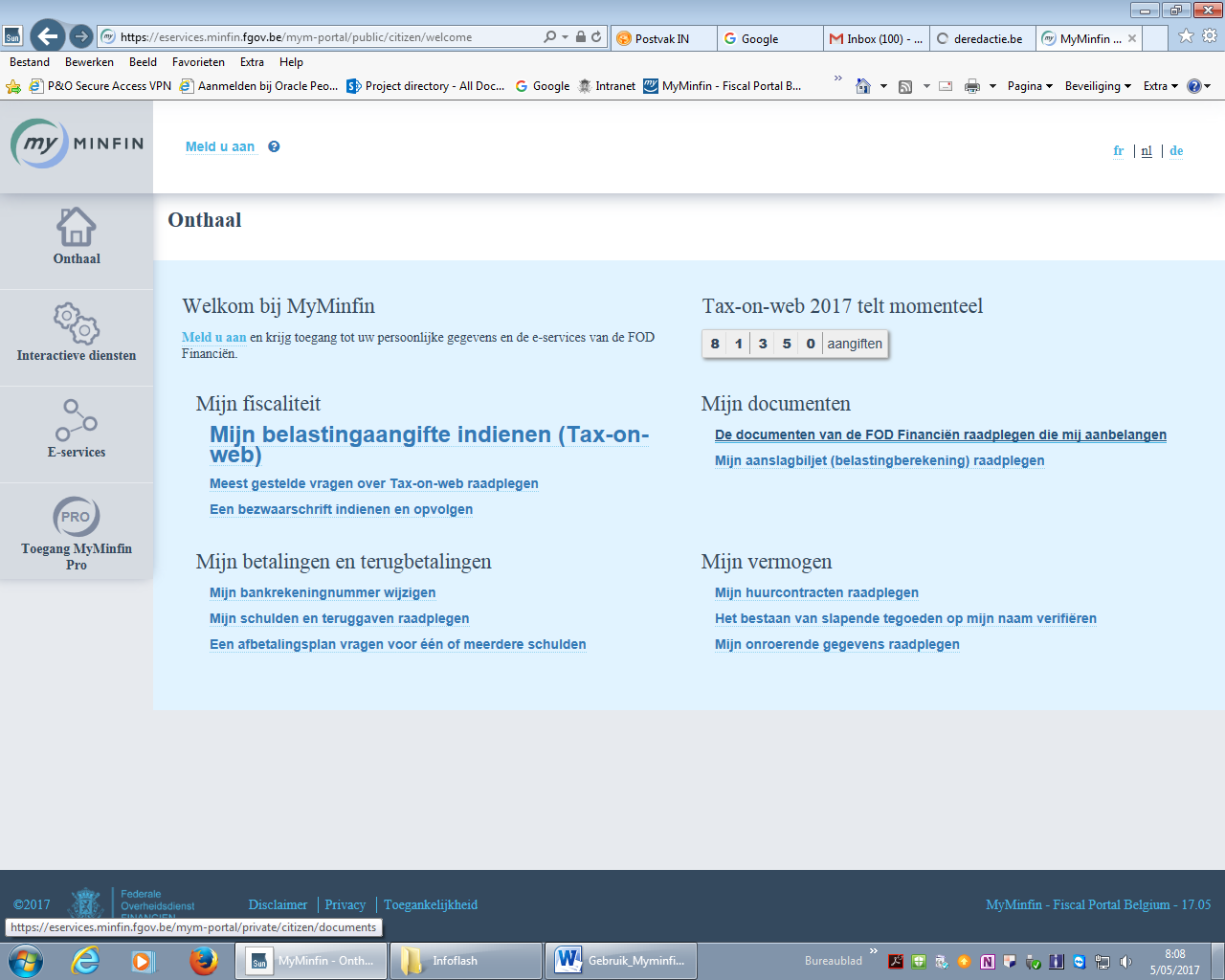 Er bestaan verschillende mogelijkheden om u aan te melden. De gemakkelijkste manier is om te werken via uw identiteitskaart met een kaartlezer en uw pincode. 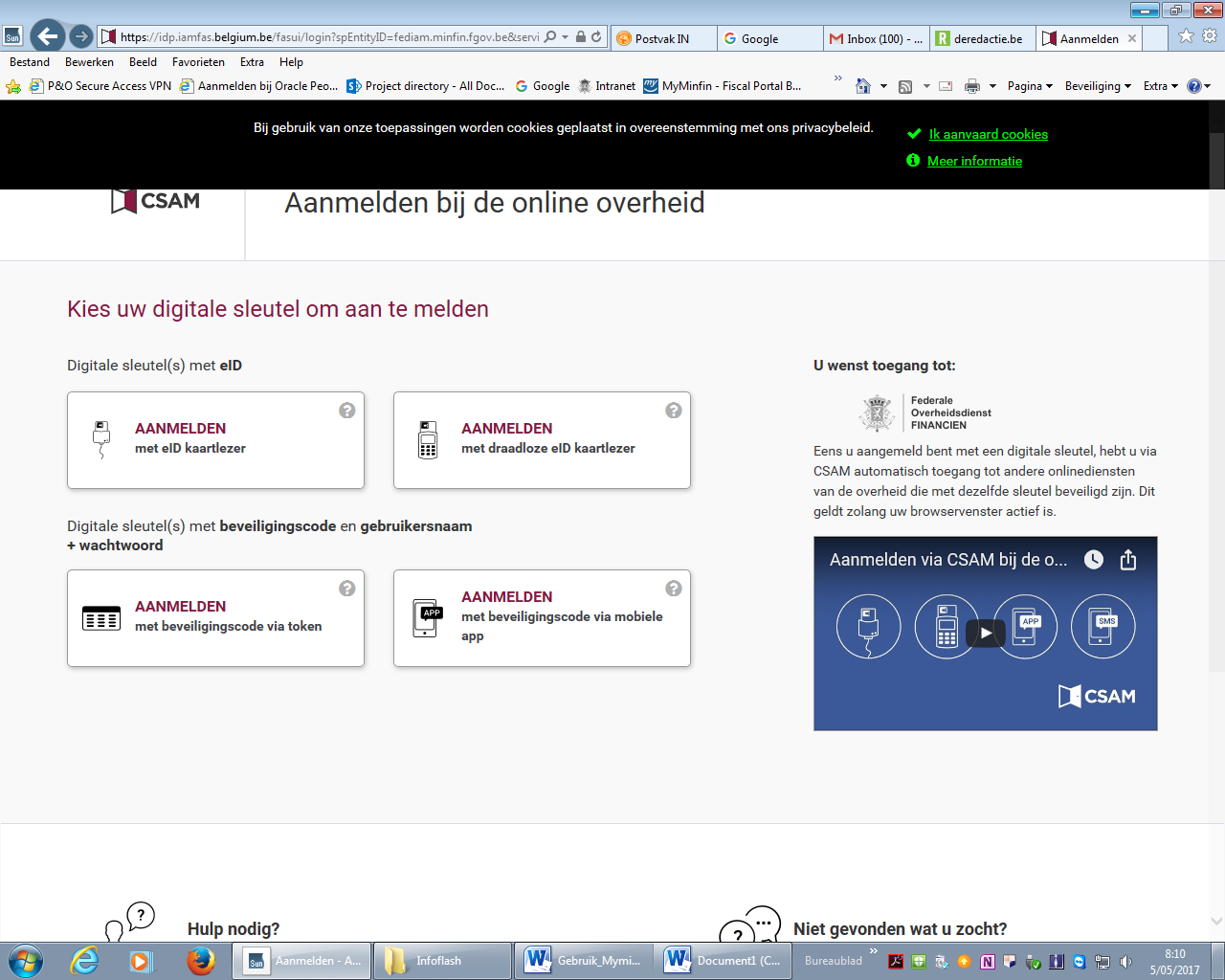 Het juiste icoon aanklikkenLinks op de pagina heeft u toegang tot een hele reeks persoonlijke diensten. De betalingsfiches vindt u bij « Mijn documenten ».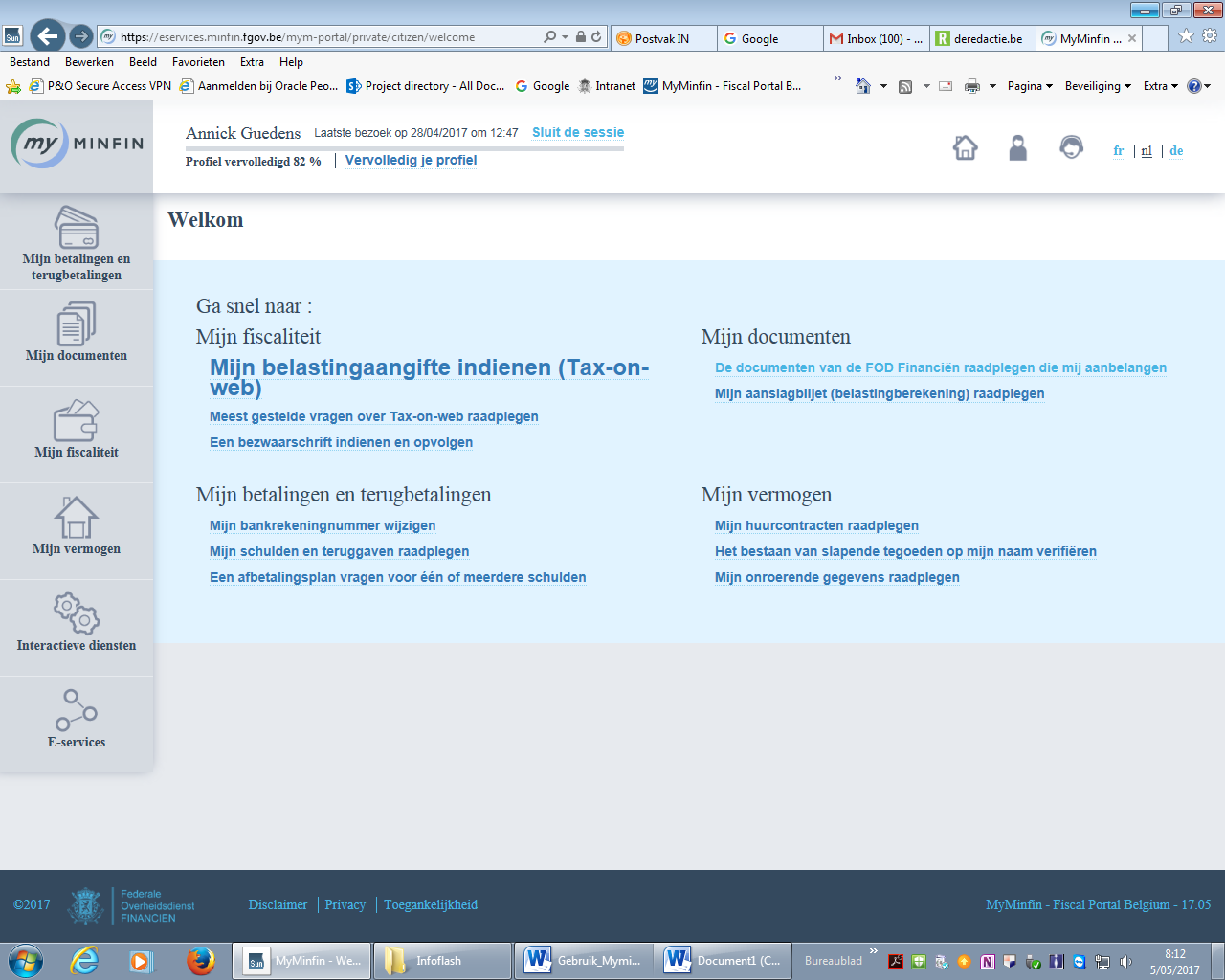 De betalingsfiches opzoekenNa het openen ziet u op het scherm verschillende soorten documenten. Hier staan bvb alle documenten van de FOD Financiën i.v.m. uw belastingaangifte, … en ook de betalingsfiches van PersoPoint.U kunt de opzoeking verfijnen met behulp van de keuzemenu's bovenaan (soort documenten en jaar).De betalingsfiches worden op datum geklasseerd, met de meest recente bovenaan.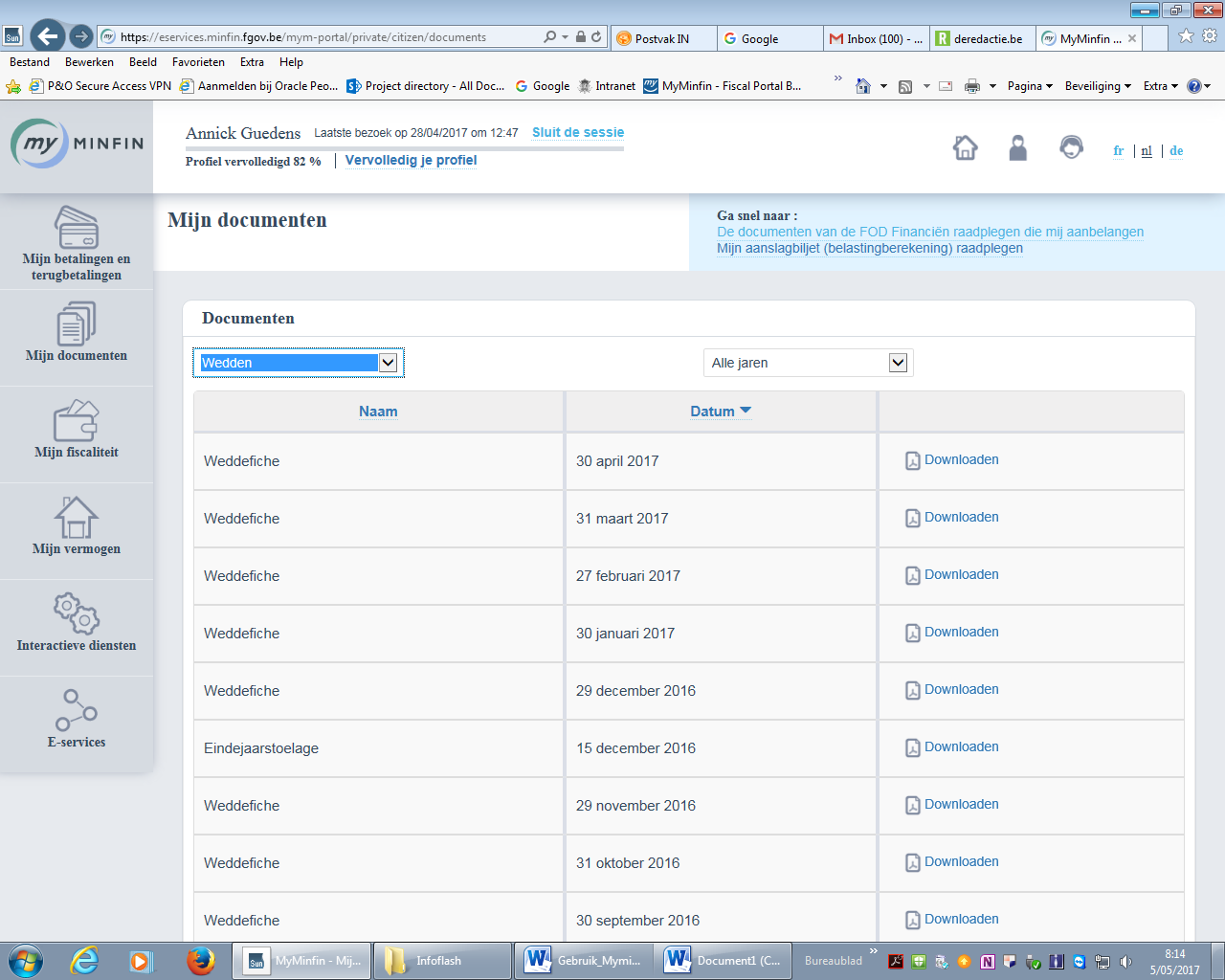 Als u nu klikt op “downloaden” kan u de desbetreffende betalingsfiche raadplegen.